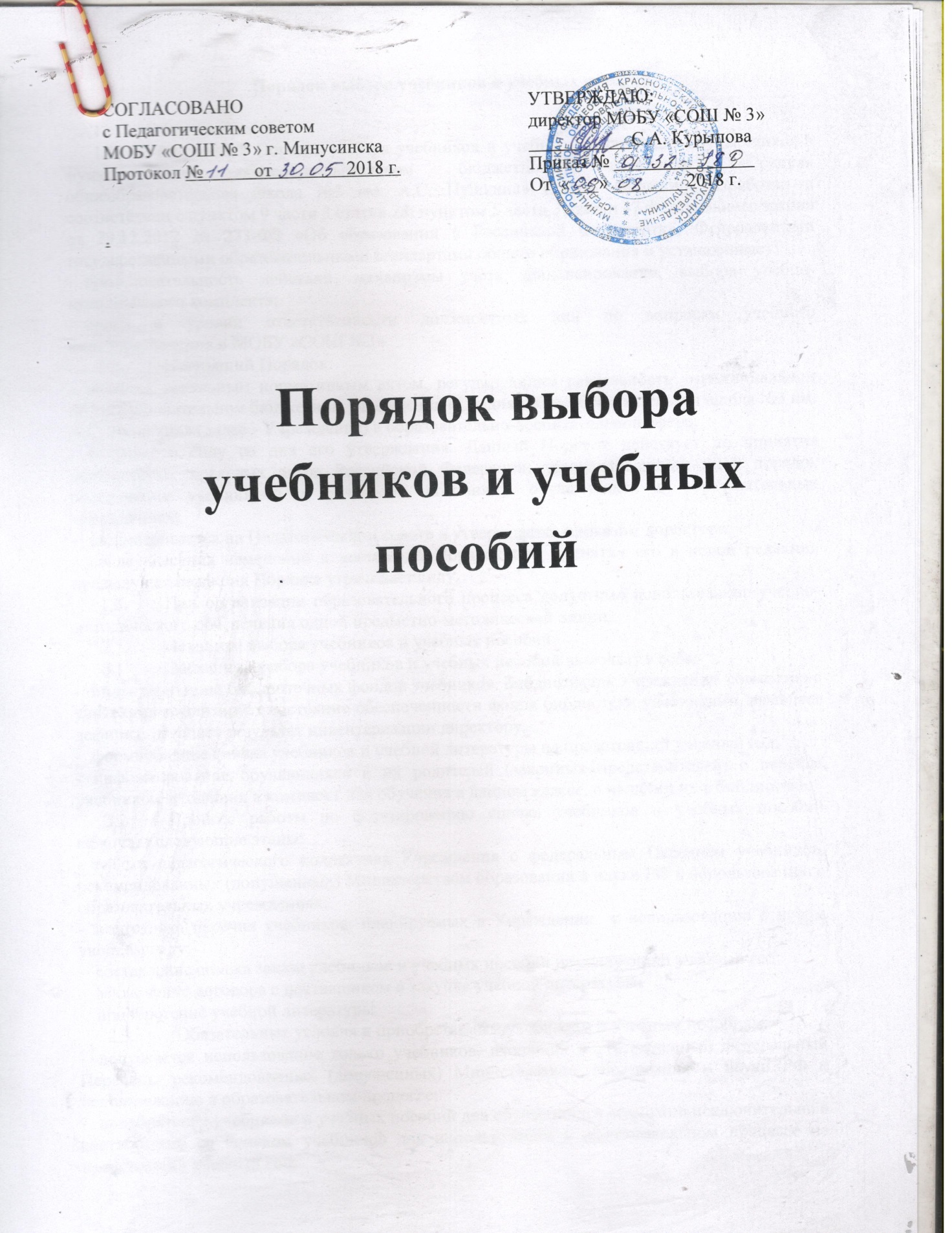 Порядок выбора учебников и учебных пособий1.	Общие положения1.1.	Настоящий Порядок выбора учебников и учебных пособий для обучающихся в муниципальном общеобразовательном бюджетном учреждении «Средняя общеобразовательная школа №3 им. А.С. Пушкина» (далее -Порядок) разработан в соответствии с пунктом 9 части 3 статьи 28; пунктом 5 части 3 статьи 47 Федерального закона от 29.12.2012 № 273-ФЗ «Об образовании в Российской Федерации»; Федеральными государственными образовательными стандартами общего образования и устанавливает:-	последовательность действий, механизмы учета, финансирования, выбора учебно- методического комплекта;-	сроки и уровни ответственности должностных лиц по вопросам учебного  книгообеспечения в МОБУ «СОШ №3»1.2.	Настоящий Порядок:-	является локальным нормативным актом, регулирующим деятельность  муниципальном общеобразовательном бюджетном учреждении «Средняя общеобразовательная школа №3 им. А.С. Пушкина» (далее - Учреждение) в образовательно-воспитательной сфере;-	вступает в силу со дня его утверждения. Данный Порядок действует до принятия нормативных правовых актов Российской Федерации, устанавливающих иной порядок обеспечения учебниками и учебными пособиями обучающихся в образовательных  учреждениях;-	рассматривается на Педагогическом совете и утверждается приказом директора;-	после внесения изменений в настоящий Порядок или принятия его в новой редакции предыдущая редакция Порядка утрачивает силу.1.3.	При организации образовательного процесса допустимо использование учебно- методического обеспечения одной предметно-методической линии.2.	Механизм выбора учебников и учебных пособий2.1.	Механизм выбора учебников и учебных пособий включает в себя:-	инвентаризацию библиотечных фондов учебников. Библиотекарь Учреждения  совместно с учителями анализирует состояние обеспеченности фонда библиотеки учебниками, выявляет дефицит, передает результат инвентаризации директору;-	формирование списка учебников и учебной литературы на предстоящий учебный год;-	информирование обучающихся и их родителей (законных представителей) о перечне учебников, входящих в комплект для обучения в данном классе, о наличии их в библиотеке;2.2.	Процесс работы по формированию списка учебников и учебных пособий включает следующие этапы:-	работа педагогического коллектива Учреждения с федеральным Перечнем учебников, рекомендованных (допущенных) Министерством образования и науки РФ к использованию в образовательных учреждениях;-	подготовка перечня учебников, планируемых в Учреждении  к использованию в новом учебном году;-	составление списка заказа учебников и учебных пособий на следующий учебный год;-	заключение договора с поставщиком о закупке учебной литературы;-	приобретение учебной литературы.2.3.	Обязательные условия к приобретаемым учебникам и учебным пособиям:-	допускается использование только учебников, входящих в утвержденный федеральный Перечень, рекомендованных (допущенных) Министерством образования и науки РФ к использованию в образовательном процессе;-	приобретение учебников и учебных пособий для обучающихся возможно исключительно в соответствии со списком учебников для использования в образовательном процессе на предстоящий учебный год;-	при переходе на Федеральные государственные образовательных стандарты для организации образовательного процесса в классах приобретаются учебники в  соответствии с федеральным Перечнем учебников с грифом «ФГОС».3.Ответственность должностных лиц по вопросам книгообеспечения образовательного процесса в Учреждении.3.1.Директор Учреждения  несет ответственность за:-	соответствие используемых в образовательном процессе учебников и учебных пособий федеральному Перечню учебников, рекомендованных (допущенных) Министерством образования и науки РФ к использованию в образовательном процессе.3.2.Заместитель директора по учебно-воспитательной работе несет ответственность за:-	определение списка учебников в соответствии с утвержденным федеральным Перечнем учебников, рекомендованных (допущенных) Министерством образования и науки РФ к использованию в образовательном процессе в ОУ, допущенных к использованию в образовательном процессе;- осуществление контроля использования педагогическими работниками в ходе образовательного процесса учебников в соответствии со списком учебников, определенным Учреждением  и образовательной программой, утвержденной приказом директора.3.3.	Педагог-библиотекарь несет ответственность за:-	достоверность информации об имеющихся в фонде библиотеки ОУ учебниках;-	достоверность оформления заявки на учебники в соответствии с реализуемыми ОУ образовательными программами и имеющимся библиотечным фондом;-	достоверность информации об обеспеченности учебниками обучающихся на начало учебного года;-	осуществление контроля сохранности учебников и учебных пособий, выданных обучающимся.3.4.	Руководитель предметного методического объединения несет ответственность за:-	качество проведения процедуры  согласования  перечня учебников на соответствие:-учебно-методическому обеспечению из одной предметно-методической линии;-требованиям федерального государственного образовательного стандарта;-федеральному Перечню учебников;-образовательным программам, реализуемым ОУ;-достоверность информации для формирования списка учебников для обучающихся Учреждения на предстоящий учебный год.3.5.	Вновь прибывшие в ОО обучающиеся в течение учебного года обеспечиваются учебниками из библиотечного фонда в случае их наличия в фонде, в случае отсутствия -за счет обменного фонда.3.6.	Педагоги не обеспечиваются учебниками из фонда Учреждения.